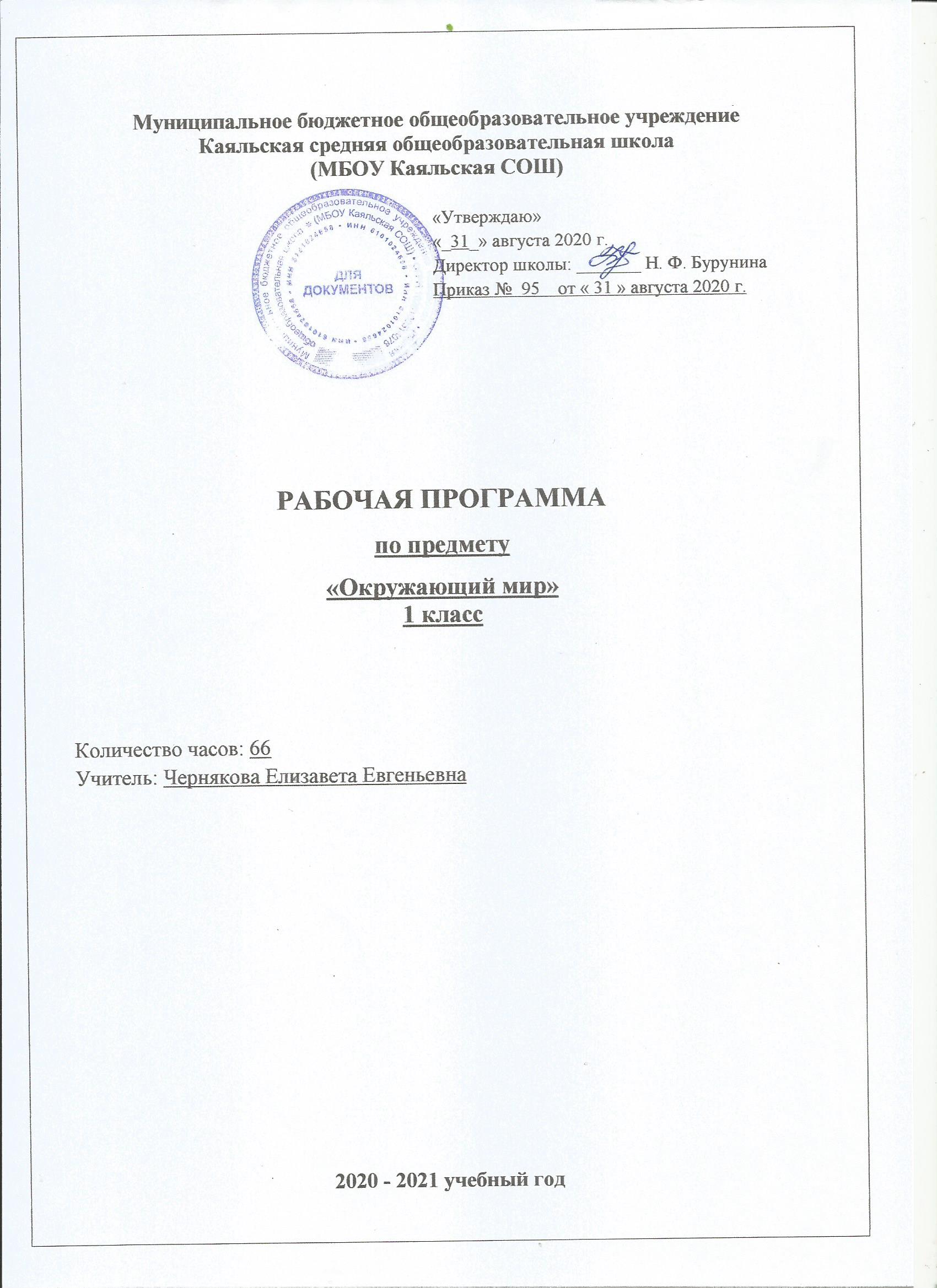 1. Пояснительная запискаРабочая программа курса «Окружающий мир» для первого класса составлена на основе Федерального государственного образовательного стандарта начального общего образования, Концепции духовно-нравственного развития и воспитания личности гражданина России, планируемых результатов начального общего образования, Примерных программ начального общего образования и авторской программы А.А. Плешакова «Окружающий мир. 1-4 классы» (УМК «Школа России»).Программа ориентирована на достижение целей, определённых в Федеральном государственном стандарте начального общего образования.Преподавание предмета в 2020– 2021  учебном году ведётся в соответствии  со следующими нормативными и распорядительными  документами:Федеральный закон от 29.12.2012 №273-ФЗ «Об образовании в Российской Федерации»Устав Муниципального бюджетного общеобразовательного учреждения Каяльской средней общеобразовательной школы.Образовательной программы начального общего образования Муниципального бюджетного общеобразовательного учреждения Каяльской средней общеобразовательной школы  2020– 2021  уч. г.Образовательная программа среднего общего образования Муниципального бюджетного общеобразовательного учреждения Каяльской средней общеобразовательной школы  2020– 2021  уч. г.Положение о рабочей программе учителя МБОУ Каяльской СОШ.Учебный план МБОУ Каяльской СОШ на  2020– 2021  учебный год.Календарный учебный график МБОУ Каяльской СОШ на 2020– 2021 учебный год.Изучение курса «Окружающий мир» в начальной школе направлено на достижение следующих целей:- формирование целостной картины мира и осознание места в нём человека на основе единства рационально-научного познания и эмоционально-ценностного осмысления ребёнком личного опыта общения с людьми и природой;- духовно-нравственное развитие и воспитание личности гражданина России в условиях культурного и конфессионального многообразия российского общества.Основными задачами реализации содержания курса являются:1)  формирование уважительного отношения к семье, населённому пункту, региону, в котором проживают дети, к России, её природе и культуре, истории и современной жизни;2) осознание ребёнком ценности, целостности и многообразия окружающего мира, своего места в нём;3)  формирование модели безопасного поведения в условиях повседневной жизни и в различных опасных и чрезвычайных ситуациях;4)  формирование психологической культуры и компетенции для обеспечения эффективного и безопасного взаимодействия в социуме.Отбор содержания курса «Окружающий мир» осуществлён на основе следующих ведущих идей:1) идея многообразия мира;2) идея целостности мира;3) идея уважения к миру.Специфика курса «Окружающий мир» состоит в том, что он, имея ярко выраженный интегративный характер, соединяет в равной мере природоведческие, обществоведческие, исторические знания и даёт обучающемуся материал естественных и социально-гуманитарных наук, необходимый для целостного и системного видения мира в его важнейших взаимосвязях.Знакомство с началами естественных и социально-гуманитарных наук в их единстве и взаимосвязях даёт ученику ключ (метод) к осмыслению личного опыта, позволяя сделать явления окружающего мира понятными, знакомыми и предсказуемыми, найти своё место в ближайшем окружении, прогнозировать направление своих личных интересов в гармонии с интересами природы и общества, тем самым обеспечивая в дальнейшем как своё личное, так и социальное благополучие. Курс «Окружающий мир» представляет детям широкую панораму природных и общественных явлений как компонентов единого мира. В основной школе этот материал будет изучаться дифференцированно на уроках различных предметных областей: физики, химии, биологии, географии, обществознания, истории, литературы и других дисциплин. В рамках же данного предмета благодаря интеграции естественнонаучных и социально-гуманитарных знаний могут быть успешно, в полном соответствии с возрастными особенностями младшего школьника решены задачи экологического образования и воспитания, формирования системы позитивных национальных ценностей, идеалов взаимного уважения, патриотизма, опирающегося на этнокультурное многообразие и общекультурное единство российского общества как важнейшее национальное достояние России. Таким образом, курс создаёт прочный фундамент для изучения значительной части предметов основной школы и для дальнейшего развития личности.Используя для осмысления личного опыта ребёнка знания, накопленные естественными и социально-гуманитарными науками, курс вводит в процесс постижения мира ценностную шкалу, без которой невозможно формирование позитивных целевых установок подрастающего поколения. Курс «Окружающий мир» помогает ученику в формировании личностного восприятия, эмоционального, оценочного отношения к миру природы и культуры в их единстве, воспитывает нравственно и духовно зрелых, активных, компетентных граждан, способных оценивать своё место в окружающем мире и участвовать в созидательной деятельности на благо родной страны и планеты Земля.Значение курса состоит также в том, что в ходе его изучения школьники овладевают основами практико-ориентированных знаний о человеке, природе и обществе, учатся осмысливать причинно-следственные связи в окружающем мире, в том числе на многообразном материале природы и культуры родного края. Курс обладает широкими возможностями для формирования у младших школьников фундамента экологической и культурологической грамотности и соответствующих компетентностей: умений проводить наблюдения в природе, ставить опыты, соблюдать правила поведения в мире природы и людей, правила здорового образа жизни. Это позволит учащимся освоить основы адекватного природо- и культуросообразного поведения в окружающей природной и социальной среде. Поэтому данный курс играет, наряду с другими предметами начальной школы, значительную роль в духовно-нравственном развитии и воспитании личности; формирует вектор культурно-ценностных ориентации младшего школьника в соответствии с отечественными традициями духовности и нравственности.Существенная особенность курса состоит в том, что в нём заложена содержательная основа для широкой реализации межпредметных связей всех дисциплин начальной школы. Предмет «Окружающий мир» использует и тем самым подкрепляет умения, полученные на уроках чтения, русского языка и математики, музыки и изобразительного искусства, технологии и физической культуры, совместно с ними приучая детей к рационально-научному и эмоционально-ценностному постижению окружающего мира.В соответствии с ведущими идеями, особое значение при реализации программы имеют новые для практики начальной школы виды деятельности учащихся, к которым относятся:1) распознавание природных объектов с помощью специально разработанного для начальной школы атласа-определителя;2) моделирование экологических связей с помощью графических и динамических схем (моделей);3) эколого-этическая деятельность, включающая анализ собственного отношения к миру природы и поведения в нём, оценку поступков других людей, выработку соответствующих норм и правил.Место курса «Окружающий мир» в учебном плане.В соответствии с Образовательной программой школы на изучение предмета «Окружающий мир» в 1 классе отводится  66 часов в год, 2 часа в неделю. Тематическое планирование по окружающему миру в 1 классе рассчитано на 65 часов с учетом праздничного дня. 2. Планируемые результаты освоения программы.Программа обеспечивает достижение первоклассниками следующих личностных, метапредметных и предметных результатов.Изучение курса «Окружающий мир» в первом классе направлено на получение следующих личностных результатов:-  формирование основ российской гражданской идентичности, чувства гордости за свою Родину, российский народ и историю России, осознание своей этнической и национальной принадлежности; формирование ценностей многонационального российского общества; становление гуманистических и демократических ценностных ориентации;- формирование целостного, социально ориентированного взгляда на мир в его органичном единстве и разнообразии природы, народов, культур и религий;- формирование уважительного отношения к иному мнению, истории и культуре других народов;- формирование процесса овладения начальными навыками адаптации в динамично изменяющемся и развивающемся мире;- формирование процессов принятия и освоения социальной роли обучающегося, развитие мотивов учебной деятельности и формирование личностного смысла учения;- развитие самостоятельности и личной ответственности за свои поступки, в том числе в информационной деятельности, на основе представлений о нравственных нормах, социальной справедливости и свободе;- формирование эстетических потребностей, ценностей и чувств;-  развитие этических чувств, доброжелательности и эмоционально-нравственной отзывчивости, понимания и сопереживания чувствам других людей;-  развитие навыков сотрудничества со взрослыми и сверстниками в разных социальных ситуациях, умение не создавать конфликтов и находить выходы из спорных ситуаций;- формирование установки на безопасный, здоровый образ жизни, наличие мотивации к творческому труду, работе на результат, бережному отношению к материальным и духовным ценностям.Метапредметными результатами изучения курса «Окружающий мир» в первом классе является формирование регулятивных, познавательных и коммуникативных универсальных учебных действий.Регулятивные универсальные учебные действия:- овладение способностью принимать и сохранять цели и задачи учебной деятельности; поиск средств её осуществления;- освоение способов решения проблем творческого и поискового характера;- умение планировать, контролировать и оценивать учебные действия в соответствии с поставленной задачей и условиями её реализации; определять наиболее эффективные способы достижения результата;- умение понимать причины успеха/неуспеха учебной деятельности и способность конструктивно действовать даже в ситуациях неуспеха;- освоение начальных форм познавательной и личностной рефлексии.Познавательные универсальные учебные действия:- умение использовать знаково-символические средства представления информации для создания моделей изучаемых объектов и процессов, схем решения учебных и практических задач;-  умение активно использовать речевые средства и средства информационных и коммуникационных технологий (ИКТ) для решения коммуникативных и познавательных задач;- умение использовать различные способы поиска (в справочных источниках и открытом учебном информационном пространстве сети Интернет), сбора, обработки, анализа, организации, передачи и интерпретации информации в соответствии с коммуникативными и познавательными задачами и технологиями учебного предмета «Окружающий мир»;-  владение логическими действиями сравнения, анализа, синтеза, обобщения, классификации по родовидовым признакам, установления аналогий и причинно-следственных связей, построения рассуждений, отнесения к известным понятиям;- владение начальными сведениями о сущности и особенностях объектов, процессов и явлений действительности (природных, социальных, культурных, технических и др.) в соответствии с содержанием учебного предмета «Окружающий мир»;-  владение базовыми предметными и межпредметными понятиями, отражающими существенные связи и отношения между объектами и процессами;- умение работать в материальной и информационной среде начального общего образования (в том числе с учебными моделями) в соответствии с содержанием учебного предмета «Окружающий мир».Коммуникативные универсальные учебные действия:- умение слушать собеседника и вести диалог; готовность признавать возможность существования различных точек зрения и права каждого иметь свою; излагать своё мнение и аргументировать свою точку зрения и оценку событий;- умение определять общую цель и пути её достижения; умение договариваться о распределении функций и ролей в совместной деятельности, осуществлять взаимный контроль, адекватно оценивать собственное поведение и поведение окружающих.При изучении курса «Окружающий мир» достигаются следующие предметные результаты: 1) понимание особой роли России в мировой истории, воспитание чувства гордости за национальные свершения, открытия, победы;2) сформированность уважительного отношения к России, родному краю, своей семье, истории, культуре, природе нашей страны, её современной жизни;3) осознание целостности окружающего мира, освоение основ экологической грамотности, элементарных правил нравственного поведения в мире природы и людей, норм здоровьесберегающего поведения в природной и социальной среде;4) освоение доступных способов изучения природы и общества (наблюдение, запись, измерение, опыт, сравнение, классификация и др. с получением информации из семейных архивов, от окружающих людей, в открытом информационном пространстве);5) развитие навыков устанавливать и выявлять причинно-следственные связи в окружающем мире.Обучающиеся научатся:      - распознавать неживую и живую природу; растения дикорастущие и культурные; деревья, кустарники, травы; животных диких и домашних; насекомых, рыб, птиц;-  распознавать основные признаки времён года; некоторые охраняемые растения и животных своей местности;-  приводить примеры представителей разных групп растений (дикорастущих и культурных, хвойных и лиственных деревьев, кустарников и трав), животных;- характеризовать изученные группы растений, животных, называя их существенные признаки, описывая особенности внешнего вида (по плану, предложенному учителем);- характеризовать признаки времён года;- объяснять значение используемых условных знаков (в учебнике, в рабочей тетради, дорожных знаков и др.);- находить факты экологического неблагополучия в окружающей среде;- понимать правила поведения в природе;- называть свой адрес в мире и в своём населённом пункте;- называть виды транспорта; наиболее распространённые профессии;- называть правила личной гигиены; особенности охраны здоровья в разные времена года; правила безопасного поведения на улице, в быту, на воде, при контактах с людьми;- называть имена и отчества родителей; основные формы приветствия, просьбы, благодарности, извинения, прощания; знать о культуре поведения в общественных местах.Обучающийся получит возможность научиться:       - различать объекты природы и предметы, созданные человеком, объекты неживой и живой природы; различать изученные группы растений и животных; распознавать изученные растения, животных (по несколько представителей каждой группы); вести наблюдения в природе под руководством учителя, воспитателя ГПД; выполнять правила поведения в природе;- различать изученные виды транспорта, вести наблюдения за жизнью села, трудом людей под руководством учителя, воспитателя ГПД;- выполнять правила личной гигиены и безопасного поведения на улице и в быту;- использовать основные формы приветствия, просьбы и т.д. в отношениях с другими людьми; выполнять правила поведения в общественных местах; выполнять режим дня;- рассказывать о растениях, грибах, животных, объясняя условия их жизни, способы питания, защиты и другие их особенности; по результатам экскурсий рассказывать о достопримечательностях родного села;- объяснять отличия дикорастущих и культурных растений, связи растений и животных, приспособляемость животных к среде обитания, необходимость бережного отношения к редким видам растений и животных, значение Красной книги;- объяснять роль растений, животных в природе и в жизни человека;- моделировать дерево, цветковое растение, гриб, насекомое и др.;- анализировать иллюстрации, сопоставлять их со словесным описанием в тексте;-  осознавать необходимость бережного и сознательного отношения к своему здоровью (одежда, движение, здоровое питание, здоровый сон, соблюдение режима дня и др.).Система оценки достижения планируемых результатов. Критерии оценивания.В соответствии с требованиями Стандарта, при оценке итоговых результатов освоения программы по окружающему миру должны учитываться психологические возможности младшего школьника, нервно-психические проблемы, возникающие в процессе контроля, ситуативность эмоциональных реакций ребенка, В соответствии с требованиями Федерального государственного образовательного стандарта начального общего образования необходимо использовать систему оценки, ориентированную на выявление и оценку образовательных достижений учащихся с целью итоговой оценки подготовки выпускников на ступени начального общего образования. Особенностями такой системы оценки являются:-  комплексный подход к оценке результатов образования (оценка предметных, мета-предметных и личностных результатов общего образования);-  использование планируемых результатов освоения основных образовательных программ в качестве содержательной и критериальной базы оценки;- оценка динамики образовательных достижений обучающихся;-сочетание внешней и внутренней оценки как механизма обеспечения качества образования;-использование накопительной системы оценивания (портфолио), характеризующей динамику индивидуальных образовательных достижений;- использование наряду со стандартизированными письменными или устными работами таких форм и методов оценки, как проекты, практические работы, творческие работы, самоанализ, самооценка, наблюдения и др.В первом классе ведется без отметочное обучение, основная цель которого - сформировать и развить оценочную деятельность детей, сделать педагогический процесс гуманным и направленным на развитие личности ребенка. Необходимо учитывать, что это не обучение традиционного вида, из которого изъяты отметки, а качественно новое обучение в начальных классах - на содержательно-оценочной основе.При использовании без отметочной системы нельзя оценивать личностные качества: особенности памяти, внимания, восприятия. Оцениванию подлежат интеллектуальные, творческие и инициативные проявления ребёнка: умные вопросы, самостоятельный поиск, изучение дополнительного учебного материала и др.Системная оценка личностных, метапредметных и предметных результатов реализуется в рамках накопительной системы - рабочего Портфолио. Система оценки достижения планируемых результатов изучения предмета предполагает комплексный уровневый подход к оценке результатов обучения. Объектом оценки предметных результатов служит способность первоклассников решать учебно-познавательные и учебно-практические задачи. Оценка индивидуальных образовательных достижений ведётся «методом сложения», при котором фиксируется достижение опорного уровня и его превышение.Критериями оценивания являются:- соответствие достигнутых предметных, метапредметных и личностных результатов обучающихся требованиям к результатам освоения образовательной программы начального общего образования ФГОС;-динамика результатов предметной обученности, формирования универсальных учебных действий.Оценка усвоения знаний и умений осуществляется через выполнение школьником продуктивных заданий в учебниках и рабочих тетрадях. При оценке предметных результатов основную ценность представляет не само по себе освоение системы опорных знаний и способность воспроизводить их в стандартных учебных ситуациях, а способность использовать эти знания при решении учебно-познавательных и учебно-практических задач. Иными словами, объектом оценки являются действия, выполняемые учащимися с предметным содержанием.В первом классе используются три вида оценивания - текущее, тематическое и итоговое оценивание без выставления бальной отметки, но сопровождающееся словесной оценкой.Текущее оценивание - наиболее гибкая проверка результатов обучения, которая сопутствует процессу становления умения и навыка. Его основная цель - анализ хода формирования знаний и умений учащихся, формируемых на уроках окружающего мира (наблюдение, сопоставление, установление взаимосвязей и т.д.). Это даёт возможность участникам образовательного процесса своевременно отреагировать на недостатки, выявить их причины и принять необходимые меры к устранению.Тематическое оценивание проводится с помощью тетради, которая содержит тесты по всем темам курса «Окружающий мир» для первого класса. С их помощью ребенок можешь быстро проверить свои знания. На каждый вопрос дано несколько вариантов ответов, среди них только один правильный. Почти все ответы представлены в виде рисунков. Необходимо выбрать правильный ответ и отметить его (закрасить кружок). В конце тетради имеются ответы на все тесты. Учащиеся выполняют работу самостоятельно. И только после этого могут проверить себя.Для мониторинга метапредметных результатов первоклассников используются комплексные проверочные и тренировочные задания. Они помогают ученику оценить, насколько грамотно он умеет понимать инструкции, анализировать разные ситуации; осознать, что предметные знания пригодятся ему не только при решении учебных заданий, но и при решении жизненных задач.          Комплексная работа позволяет выявить и оценить, как уровень сформированности важнейших предметных аспектов обучения, так и компетентность первоклассника в решении разнообразных проблем.3. Содержание программы Введение 1 ч.Знакомство с учебником и учебными пособиями (рабочей тетрадью, сборником тестов, атласом-определителем «От земли до неба», книгами для чтения «Зелёные страницы» и «Великан на поляне»). Знакомство с постоянными персонажами учебника — Муравьем Вопросиком и Мудрой ЧерепахойЧто и кто? 20 ч.Что такое Родина? Что мы знаем о народах России? Что мы знаем о Москве? Проект «Моя малая родина». Что у нас над головой? Что у нас под ногами? Что общего у разных растений? Что растет на подоконнике? Что растет на клумбе? Что это за листья? Что такое хвоинки? Кто такие насекомые? Кто такие рыбы? Кто такие птицы? Кто такие звери? Что такое зоопарк? Что окружает нас дома? Что умеет компьютер? Что вокруг нас может быть опасным? На что похожа наша планета?Как, откуда и куда? 12 ч.Как живет семья? Проект «Моя семья». Откуда в наш дом приходит вода и куда она уходит? Откуда в наш дом приходит электричество? Как путешествует письмо? Куда текут реки? Откуда берутся снег и лед? Как живут растения? Как живут животные? Как зимой помочь птицам? Откуда берутся шоколад, изюм и мед? Откуда берется и куда девается мусор? Откуда в снежках грязь?Где и когда?  11 ч.Когда учиться интересно? Проект «Мой класс и моя школа».  Когда придет суббота? Когда наступит лето? Где живут белые медведи? Где живут слоны? Где зимуют птицы? Когда жили динозавры? Когда появилась одежда? Когда изобрели велосипед? Когда мы станем взрослыми?Почему и зачем? 19 ч.Почему солнце светит днем, а звезды – ночью? Почему Луна бывает разной? Почему идет дождь и дует ветер? Почему звенит звонок? Почему радуга разноцветная? Почему мы любим кошек и собак? Проект «Мои домашние питомцы». Почему мы не будем рвать цветы и ловить бабочек? Почему в лесу мы будем соблюдать тишину? Почему их так назвали? Зачем мы спим ночью? Почему нужно есть много овощей и фруктов? Почему нужно чистить зубы и мыть руки? Зачем нам телефон и телевизор? Зачем нужны автомобили? Зачем нужны поезда? Зачем строят корабли? зачем строят самолеты? Почему в автомобиле и поезде нужно соблюдать правила безопасности? Почему на корабле и в самолете нужно соблюдать правила безопасности? Зачем люди осваивают космос? Почему мы часто слышим слово?4. Календарно-тематическое планирование№ п/пДатаДатаТема урокаПланируемые предметные результаты освоения материалаПланируемые предметные результаты освоения материалаПланируемые предметные результаты освоения материала№ п/пПланФактТема урокаПланируемые предметные результаты освоения материалаПланируемые предметные результаты освоения материалаПланируемые предметные результаты освоения материала№ п/пПланФактТема урокапредметныеметапредметныеличностные102.09Задавайте вопросы! Сравнивать учебник и рабочую тетрадь. Осуществлять поиск необходимой информации (задавать вопросы о круге интересов и отвечать на них), анализировать, отбирать, обобщать полученную информацию.Определять и формулировать с помощью учителя цель деятельности на уроке; выделять в явлениях существенные и несущественные, необходимые и достаточные признаки.Определение под руководством педагога самых простых правил поведения при сотрудничестве. Раздел «Что и кто?» Раздел «Что и кто?» Раздел «Что и кто?» Раздел «Что и кто?» Раздел «Что и кто?» Раздел «Что и кто?» Раздел «Что и кто?» 204.09Что такое Родина?Работать с картинной картой России, актуализировать имеющиеся знания о природе и городах страны, занятиях жителей.Сравнивать, различать и описывать герб и флаг России; рассказывать о «малой родине» и Москве как столице государства; отвечать на итоговые вопросы.Понимать учебную задачу урока и стремиться её выполнить; делать предварительный отбор источников информации, ориентироваться в учебнике; оценивать своё знание и незнание (с помощью учителя, самооценка); предлагать собственные способы решения.В предложенных педагогом ситуациях общения и сотрудничества делать выбор, как поступить.Оценивать свои достижения на уроке.309.09Что мы знаем о народах России?.Рассматривать иллюстрации учебника, сравнивать лица и национальные костюмы разных народов; рассказывать (по фотографиям) о национальных праздниках; обсуждать, чем различаются народы России и что связывает их в единую семью.Совместно с учителем и другими учениками давать эмоциональную оценку деятельности класса на уроке. Понимать учебную задачу урока и стремиться её выполнить, работать в группе.Принимать новый статус «ученик», внутреннюю позицию школьника на уровне положительного отношения к школе.411.09Что мы знаем о Москве? Рассматривать иллюстрации учебника, извлекать из них нужную информацию о Москве; узнавать достопримечательности столицы; Слушать и понимать речь других. Совместно договариваться о правилах общения и поведения в школе и следовать им. Принимать и осваивать социальную роль обучающегося. 516.09Проект «Моя малая Родина».С помощью взрослых фотографировать наиболее значимые достопримечательности своей малой родины; находить в семейном фотоархиве соответствующий материал; Слушать и понимать речь других. Составлять устный рассказ по заданной теме. Оценивать результаты собственного труда и труда товарищей.Положительное отношение к процессу учения, к приобретению знаний и умений; принимать оценки одноклассников618.09Что у нас над головой?Наблюдать и сравнивать дневное и ночное небо, рассказывать о нём; моделировать форму Солнца; находить на ночном небе ковш Большой Медведицы; проводить наблюдения за созвездиямиОрганизовывать свою деятельность, готовить рабочее место для выполнения разных видов работ (наблюдений, практической работы с гербарием, коллекцией и др.).Принятие и освоение социальной роли обучающегося. Осознание собственных мотивов учебной деятельности.723.09Что у нас под ногами? Группировать объекты неживой природы (камешки) по разным признакам; определять образцы камней по фотографиям, рисункам атласа-определителяДобывать новые знания: находить ответы на вопросы, используя учебник, свой жизненный опыт и информацию, полученную на уроке. Сопоставлять собственную оценку своей деятельности с оценкой товарищей, учителя. 825.09Что общего у разных растений? Рассматривать иллюстрации учебника, извлекать из них нужную информацию; находить у растений их части, показывать и называть; Контролировать свою деятельность: обнаруживать и устранять ошибки логического характера. Понимать учебную задачу урока Принятие нового статуса «ученик», внутренней позиции школьника 930.09Что растёт на подоконнике? Наблюдать комнатные растения в школе и узнавать их по рисункам; различать изученные растенияДобывать новые знания: находить ответы на вопросы, используя учебник, свой жизненный опыт Принятие и освоение социальной роли обучающегося. 1002.10Что растёт на клумбе? Наблюдать растения клумбы и дачного участка и узнавать их по рисункам; узнавать по фотографиям растения цветника, рассказывать о любимом цветке.Организовывать свою деятельность, готовить рабочее место для выполнения разных видов работ Заинтересованность в приобретении и расширении знаний 1107.10Что это за листья?Наблюдать осенние изменения окраски листьев на деревьях; узнавать листья в осеннем букете, в гербарии, на рисунках и фотографиях; Слушать речь других, строить простые речевые высказывания с использованием изученных природоведческих терминов. Принятие нового статуса «ученик», внутренней позиции школьника 1209.10Что такое хвоинки? Тест по теме.Различать лиственные и хвойные деревья; определять деревья с помощью атласа-определителя; сравнивать ель и сосну;Работать в группах: составлять план работы, распределять виды работ между членами группы и в целом, Принятие нового статуса «ученик», внутренней позиции школьника 1314.10Кто такие насекомые? Тест.Рассматривать иллюстрации учебника, извлекать из них информацию о строении насекомых, сравнивать части тела различных насекомыхКонтролировать и оценивать свою работу, её результат, делать выводы на будущее. Принятие нового статуса «ученик»1416.10Кто такие рыбы? Тест.Рассматривать иллюстрации учебника, извлекать из них нужную информацию; моделировать строение чешуи рыбы с помощью монет или кружочков из фольги;Соотносить результат проведённого самоконтроля с целями, поставленными при изучении темы, оценивать их и делать выводы. Заинтересованность в приобретении и расширении знаний и способов действий1521.10Кто такие птицы?Практическая работа № 6.Узнавать птиц на рисунке, определять птиц с помощью атласа-определителя, проводить самопроверку; описывать птицу по плану; Работать по предложенному учителем плану, отличать верно выполненное задание от неверно выполненного. Принятие и освоение социальной роли обучающегося. 1623.10Кто такие звери?Тест по теме.Рассматривать иллюстрации учебника, извлекать из них нужную информацию; исследовать строение шерсти зверей; Перерабатывать полученную информацию; организовывать свою деятельность, Заинтересованность в приобретении и расширении знаний 1728.10Что окружает нас дома? Проверочный тест.Характеризовать назначение бытовых предметов; находить на рисунке предметы определённых групп; Понимать учебную задачу урока и стремиться её выполнить; работать в паре; Принятие и освоение социальной роли обучающегося. 1811.11Что умеет компьютер? Тест.Определять составные части компьютера; характеризовать назначение частей компьютера; Сравнивать, анализировать результаты сравнения, обобщать и классифицировать на уровне, Принятие нового статуса «ученик», внутренней позиции 1913.11Что вокруг нас может быть опасным? Тест.Выявлять потенциально опасные предметы домашнего обихода; характеризовать опасность бытовых предметов; Оценивать своё знание и незнание (с помощью учителя, самооценка); предлагать собственные способы решения; Заинтересованность в приобретении и расширении знаний и способов действий2018.11На что похожа наша планета? Тест.Использовать глобус для знакомства с формой нашей планеты; рассматривать рисунки-схемы и объяснять особенности движения Земли; моделировать форму Земли.Выдвигать предположения и доказывать их; работать в паре; оценивать своё знание и незнание (с помощью учителя, самооценка);Умение выделять нравственный аспект поведения2120.11Обобщение по разделу «Что и кто?». Проект «Моя малая Родина».Выполнять тестовые задания учебника; выступать с сообщениями, иллюстрировать их наглядными материалами; обсуждать выступления учащихся.Оценивать своё знание и незнание (с помощью учителя, самооценка); предлагать собственные способы решения.Принятие и освоение социальной роли обучающегося. Осознание собственных мотивов учебной деятельности.Раздел «Как, откуда и куда?» Раздел «Как, откуда и куда?» Раздел «Как, откуда и куда?» Раздел «Как, откуда и куда?» Раздел «Как, откуда и куда?» Раздел «Как, откуда и куда?» Раздел «Как, откуда и куда?» 2225.11Как живёт семья? Проект «Моя семья». Тест.Рассказывать о жизни семьи по рисункам учебника; называть по именам (отчествам, фамилиям) членов своей семьи; рассказывать об интересных событиях в жизни своей семьи; Осуществлять поиск учебной информации из рассказа учителя, из материалов учебника, в рабочей тетради, из собственных наблюдений объектов природы и культуры, Заинтересованность в приобретении и расширении знаний и способов действий, 2327.11Откуда в наш дом приходит вода и куда она уходит? Практическая работа № 7.Прослеживать по рисунку-схеме путь воды; обсуждать необходимость экономии воды; выяснять опасность употребления загрязнённой воды; отвечать на итоговые вопросы и оценивать свои достижения на уроке.Оценивать своё знание и незнание (с помощью учителя, самооценка); предлагать собственные способы решения; осуществлять поиск учебной информации из рассказа учителя, из материалов учебника, в рабочей тетради.Положительное отношение к процессу учения, к приобретению знаний и умений; готовность оценивать свой учебный труд, 2402.12Откуда в наш дом приходит электричество? Тест.Отличать электроприборы от других бытовых предметов, не использующих электричество; анализировать схему выработки электричества и способы его доставки потребителямОценивать своё знание и незнание (с помощью учителя, самооценка); предлагать собственные способы решения; Желание открывать новое знание, новые способы действия, 2504.12Как путешествует письмо? Тест.Наблюдать за работой почты и рассказывать о ней; строить из разрезных деталей схему доставки почтовых отправлений, рассказывать по схеме о путешествии письма; различать почтовые отправления: письма, бандероли, посылки, открытки.Работать в группе: высказывать предположения о содержании иллюстраций и осуществлять самопроверку; осуществлять поиск учебной информации из рассказа учителя, из материалов учебника, в рабочей тетради.Принятие и освоение социальной роли обучающегося. Осознание собственных мотивов учебной деятельности.2609.12Куда текут реки? Тест.Прослеживать по рисунку-схеме путь воды из реки в море; сравнивать реку и море; различать пресную и морскую воду; сочинять и рассказывать сказочную историю по рисунку.Адекватно использовать речевые средства для решения задач общения; вступать в учебное сотрудничество с учителем и одноклассникамиУмение выделять нравственный аспект поведения, соотносить поступки2711.12Откуда берутся снег и лёд? Практическая работа № 8.Проводить опыты по исследованию снега и льда в соответствии с инструкциями; формулировать выводы из опытов; наблюдать форму снежинок и отображать её в рисунках.Оценивать своё знание и незнание (с помощью учителя, самооценка); предлагать собственные способы решения.Принятие и освоение социальной роли обучающегося. 2816.12Как живут растения? Практическая работа №9.Наблюдать за ростом и развитием растений, рассказывать о своих наблюдениях; прослеживать по рисунку-схеме этапы жизни растения; Осуществлять поиск учебной информации из рассказа учителя, из материалов учебника, в рабочей тетради.Заинтересованность в приобретении и расширении знаний и способов действий, 2918.12Как живут животные? Тест.Наблюдать за жизнью животных, рассказывать о своих наблюдениях; ухаживать за животными живого уголка. Работать в группе: выполнять задания, формулировать выводы, осуществлять самопроверку; оценивать свои достижения Желание открывать новое знание, новые способы действия, 3023.12Как зимой помочь птицам?Практическая работа №10.Наблюдать зимующих птиц, различать зимующих птиц по рисункам и в природе; обсуждать формы кормушек и виды корма для птиц; Осуществлять поиск учебной информации из рассказа учителя, из материалов учебника, в рабочей тетради; Положительное отношение к процессу учения, к приобретению знаний и умений; 3125.12Откуда берётся и куда девается мусор?Определять с помощью рисунков учебника источники возникновения мусора и способы его утилизации; Адекватно использовать речевые средства для решения задач общения (приветствие, прощание, игра, диалог); Заинтересованность в приобретении и расширении знаний.3213.01Проверим себя и оценим свои достижения по разделу «Как, откуда и куда?». Выполнять тестовые задания учебника; выступать с подготовленными сообщениями, иллюстрировать их наглядными материалами; обсуждать выступления учащихся.Оценивать своё знание и незнание (с помощью учителя, самооценка); предлагать собственные способы решения.Желание открывать новое знание, новые способы действия, готовность преодолевать учебные затруднения.3315.01Откуда в снежках грязь?Практическая работа №11.Исследовать снежки и снеговую воду на наличие загрязнений; обсуждать источники появления загрязнений в снеге; формулировать предложения по защите окружающей среды от загрязнений; сочинять и рассказывать сказку на предложенную тему.Целенаправленно наблюдать объекты окружающего мира и описывать их отличительные признаки; использовать готовые модели для изучения строения природных объектов; пользоваться простыми условными обозначениями.Принятие и освоение социальной роли обучающегося. Осознание собственных мотивов учебной деятельности.Раздел «Где и когда?» Раздел «Где и когда?» Раздел «Где и когда?» Раздел «Где и когда?» Раздел «Где и когда?» Раздел «Где и когда?» Раздел «Где и когда?» 3420.01Когда учиться интересно?Анализировать иллюстрации учебника, обсуждать условия интересной и успешной учёбы; сравнивать фотографии в учебнике, рассказывать о случаях взаимопомощи в классе; Формулировать выводы из коллективного обсуждения; оценивать своё знание и незнание (с помощью учителя, самооценка); предлагать собственные способы решения.Положительное отношение к процессу учения, к приобретению знаний и умений; готовность оценивать свой учебный труд, 3522.01Проект «Мой класс и моя школа».Фотографировать наиболее интересные события в классе, здание школы, классную комнату и т.д.; коллективно составлять рассказ о школе и классе; Адекватно использовать речевые средства для решения задач общения (приветствие, прощание, игра, диалог); осваивать различные способы взаимной помощи партнёрам по общению;Заинтересованность в приобретении и расширении знаний и способов действий, творческий подход 3627.01Когда придёт суббота?Анализировать иллюстрации учебника, различать прошлое, настоящее и будущее; отображать с помощью карточек последовательность дней недели, называть дни недели Целенаправленно наблюдать объекты окружающего мира и описывать их отличительные признаки; использовать готовые модели для изучения строения Умение выделять нравственный аспект поведения, соотносить поступки 3729.01Когда наступит лето?Анализировать схему смены времён года и месяцев; называть времена года в правильной последовательности, соотносить времена года и месяцы; характеризовать природные явления в разные времена года; Осуществлять поиск учебной информации из рассказа учителя, из материалов учебника, в рабочей тетради, из собственных наблюдений объектов природы и культуры, Положительное отношение к процессу учения, к приобретению знаний и умений; 3803.02Где живут белые медведи?Практическая работа №12.Находить на глобусе Северный Ледовитый океан и Антарктиду, характеризовать их; рассматривать и сравнивать иллюстрации учебника, Адекватно использовать речевые средства для решения задач общения (приветствие, прощание, игра, диалог); Заинтересованность в приобретении и расширении знаний и способов действий, 3905.02Где живут слоны?Практическая работа в паре: находить на глобусе экватор и жаркие районы Земли, характеризовать их; приводить примеры животных жарких районов; Оценивать своё знание и незнание (с помощью учителя, самооценка); предлагать собственные способы решения.Желание открывать новое знание, новые способы действия4017.02Где зимуют птицы?Различать зимующих и перелётных птиц; группировать (классифицировать) птиц; выдвигать предположения о местах зимовок птиц и доказывать их.Целенаправленно наблюдать объекты окружающего мира и описывать их отличительные признаки; использовать готовые модели для изучения строения природных объектов; Принятие и освоение социальной роли обучающегося. Осознание собственных мотивов учебной деятельности.4119.02Когда появилась одежда?Прослеживать с помощью иллюстраций учебника историю появления одежды и развития моды; описывать одежду людей по рисунку; отличать национальную одежду своего народа от одежды других народов; различать типы одежды в зависимости от её назначения, подбирать одежду для разных случаев.Осуществлять поиск учебной информации из рассказа учителя, из материалов учебника; применять для решения логические действия анализа, сравнения, обобщения, классификации, построения рассуждений и выводов.Положительное отношение к процессу учения, к приобретению знаний и умений; готовность оценивать свой учебный труд, принимать оценки одноклассников, учителя, родителей.4224.02Когда изобрели велосипед?Сравнивать старинные и современные велосипеды; извлекать из учебника информацию об устройстве велосипеда, осуществлять самопроверку; обсуждать роль велосипеда в нашей жизни; называть правила безопасной езды на велосипеде.Адекватно использовать речевые средства для решения задач общения; вступать в учебное сотрудничество с учителем и одноклассниками, осуществлять совместную деятельность в паре, осваивая различные способы взаимной помощи партнёрам по общению.Заинтересованность в приобретении и расширении знаний и способов действий, творческий подход к выполнению заданий, умение анализировать свои действия и управлять ими.4326.02Когда мы станем взрослыми?Сравнивать жизнь взрослого и ребёнка; определять по фотографиям в учебнике профессии людей, рассказывать о профессиях родителей и старших членов семьи, обсуждать, какие профессии будут востребованы в будущем; сравнивать рисунки учебника; рассуждать о том, что в окружающем мире зависит от наших поступков.Целенаправленно наблюдать объекты окружающего мира и описывать их отличительные признаки; использовать готовые модели для изучения строения природных объектов; пользоваться простыми условными обозначениями.Умение выделять нравственный аспект поведения, соотносить поступки с принятыми в обществе морально-этическими принципами.4403.03Проверим себя  по разделу «Где и когда?». Выполнять тестовые задания учебника; выступать с подготовленными сообщениями, иллюстрировать их наглядными материалами.Обсуждать выступления учащихся; оценивать свои достижения и достижения других учащихся.Желание открывать новое знание, новые способы действия, готовность преодолевать учебные затруднения.Почему и зачем? Почему и зачем? Почему и зачем? Почему и зачем? Почему и зачем? Почему и зачем? Почему и зачем? 4505.03Почему Солнце светит днём, а звёзды ночью?Сопоставлять видимые и реальные размеры звёзд, в том числе и Солнца; моделировать форму, цвет, сравнительные размеры некоторых звёзд; использовать атлас-определитель для получения нужной информации; наблюдать картину звёздного неба, находить на нём созвездие Льва.Целенаправленно наблюдать объекты окружающего мира и описывать их отличительные признаки; использовать готовые модели для изучения строения природных объектов; пользоваться простыми условными обозначениями.Желание открывать новое знание, новые способы действия, готовность преодолевать учебные затруднения, умение сотрудничать.4610.03Почему Луна бывает разной?Анализировать схемы движения Луны вокруг Земли и освещения её поверхности Солнцем; формулировать выводы о причинах изменения внешнего вида Луны; моделировать из пластилина форму Луны; рассказывать с помощью рисунков в учебнике об изучении Луны учёными, наблюдать за изменениями внешнего вида Луны, фиксировать результаты наблюдений в рабочей тетради.Осуществлять поиск учебной информации из рассказа учителя, из материалов учебника, в рабочей тетради, из собственных наблюдений объектов природы и культуры, личного опыта общения с людьми; применять для решения логические действия анализа, сравнения, обобщения, классификации, построения рассуждений и выводов.Положительное отношение к процессу учения, к приобретению знаний и умений; готовность оценивать свой учебный труд, принимать оценки одноклассников, учителя, родителей.4712.03Почему идёт дождь и дует ветер?Наблюдать за дождями и ветром; рассказывать по рисунку учебника о видах дождя (ливень, косохлёст, ситничек); отбирать из списка слов те, которые подходят для описания ветра; объяснять причины возникновения дождя и ветра.Оценивать своё знание и незнание (с помощью учителя, самооценка); предлагать собственные способы решения.Принятие и освоение социальной роли обучающегося. Осознание собственных мотивов учебной деятельности.4817.03Почему звенит звонок?Анализировать рисунок учебника и передавать голосом звуки окружающего мира; исследовать возникновение и распространение звуков; обсуждать, почему и как следует беречь уши; высказывать предположения о причине возникновения эха.Целенаправленно наблюдать объекты окружающего мира и описывать их отличительные признаки; использовать готовые модели для изучения строения природных объектов; пользоваться простыми условными обозначениями.Заинтересованность в приобретении и расширении знаний и способов действий, творческий подход к выполнению заданий.4919.03Почему радуга разноцветная?Называть цвета радуги по своим наблюдениям и рисунку учебника; отображать последовательность цветов радуги с помощью цветных полосок.Знание последовательности цветов радуги.Оценивать своё знание и незнание (с помощью учителя, самооценка); предлагать собственные способы решения.Принятие и освоение социальной роли обучающегося. Осознание собственных мотивов учебной деятельности.5031.03Почему мы любим кошек и собак?Описывать по плану своего домашнего питомца (кошку, собаку); обсуждать свое отношение к домашним питомцам; рассказывать по рисункам учебника об уходе за кошкой и собакой; познакомиться с предметами ухода за кошкой и собакой и их назначением.Адекватно использовать речевые средства для решения задач общения (приветствие, прощание, игра, диалог); вступать в учебное сотрудничество с учителем и одноклассниками; проявлять доброжелательное отношение к партнёрам.Желание открывать новое знание, новые способы действия, готовность преодолевать учебные затруднения, умение сотрудничать.5102.04Проект «Мои домашние питомцы».Наблюдать за домашним любимцем и фиксировать результаты наблюдений; фотографировать свою кошку (собаку) в наиболее интересных ситуациях; составлять рассказ о своей кошке (собаке), её характере, повадках, играх; презентовать свой проект с демонстрацией фотографий (слайдов).Оценивать результаты собственного труда и труда товарищей; осуществлять поиск учебной информации из рассказа учителя, из материалов учебника, в рабочей тетради.Заинтересованность в приобретении и расширении знаний и способов действий, творческий подход к выполнению заданий, умение анализировать свои действия и управлять ими.5207.04Почему мы не будем рвать цветы и ловить бабочек?Определять цветы и бабочек с помощью атласа-определителя; рассматривать и сравнивать рисунки учебника, оценивать поступки других людей и свои собственные по отношению к природе, формулировать правила поведения в природе; устанавливать взаимосвязь цветов и бабочек на основе информации учебника. Оценивать своё знание и незнание (с помощью учителя, самооценка); предлагать собственные способы решения; осуществлять поиск учебной информации из рассказа учителя, из материалов учебника, в рабочей тетради.Положительное отношение к процессу учения, к приобретению знаний и умений; готовность оценивать свой учебный труд, принимать оценки одноклассников, учителя, родителей.5309.04Почему в лесу мы будем соблюдать тишину?Определять лесных обитателей по звукам, которые они издают; объяснять, почему в лесу нужно соблюдать тишину; оценивать своё поведение в лесу и поведение других людей на основании чтения рассказов из книги «Великан на поляне»; формулировать правила поведения в природе.Работать в паре; устанавливать причинно-следственные связи; осуществлять поиск учебной информации из рассказа учителя, из материалов учебника, в рабочей тетради.Желание открывать новое знание, новые способы действия, готовность преодолевать учебные затруднения, умение сотрудничать.5414.04Зачем мы спим ночью?Сравнивать рисунки учебника, делать выводы о значении сна в жизни человека; оценивать правильность своей подготовки ко сну; рассказывать (на основе наблюдений) о сне животных; обсуждать информацию о животных, которые ночью не спят, содержащуюся в книге «Зелёные страницы»; определять по рисункам профессии людей и рассказывать об их работе.Осуществлять поиск учебной информации из рассказа учителя, из материалов учебника, в рабочей тетради, из собственных наблюдений объектов природы и культуры, личного опыта общения с людьми; применять для решения логические действия анализа, сравнения, обобщения, классификации, построения рассуждений и выводов.Заинтересованность в приобретении и расширении знаний и способов действий, творческий подход к выполнению заданий, умение анализировать свои действия и управлять ими.5516.04Почему нужно есть много овощей и фруктов?Различать овощи и фрукты, группировать (классифицировать) их; находить в учебнике информацию о витаминах в соответствии с заданием; сравнивать роль витаминов А, В и С в жизнедеятельности организма.Знание правил гигиены при употреблении овощей и фруктов.Оценивать своё знание и незнание (с помощью учителя, самооценка); предлагать собственные способы решения; осуществлять поиск учебной информации из рассказа учителя, из материалов учебника, в рабочей тетради.Желание открывать новое знание, новые способы действия, готовность преодолевать учебные затруднения, умение сотрудничать.5621.04Почему нужно чистить зубы и мыть руки?Обосновывать необходимость чистки зубов и мытья рук, отбирать из предложенных нужные предметы гигиены, объяснять их назначение; рассказывать по рисункам, в каких случаях следует мыть руки; запомнить, что зубная щётка и полотенце у каждого человека должны быть личные; формулировать основные правила гигиены.Адекватно использовать речевые средства для решения задач общения; вступать в учебное сотрудничество с учителем и одноклассниками, осуществлять совместную деятельность в паре; проявлять доброжелательное отношение к партнёрам.Положительное отношение к процессу учения, к приобретению знаний и умений; готовность оценивать свой учебный труд, принимать оценки одноклассников, учителя, родителей.5723.04Зачем нужны автомобили?Классифицировать автомобили и объяснять их назначение; работать в паре: по рисунку-схеме знакомиться с устройством автомобиля, проводить взаимопроверку; сочинять и рассказывать сказочную историю по рисунку.Использовать представленную в учебнике информацию для выполнения задания; оценивать своё знание и незнание (с помощью учителя, самооценка); предлагать собственные способы решения.Принятие и освоение социальной роли обучающегося. Осознание собственных мотивов учебной деятельности.5828.04Зачем нужны поезда?Классифицировать поезда в зависимости от их назначения; работать в паре: рассказывать об устройстве железной дороги, осуществлять самоконтроль; использовать информацию учебника для выполнения задания.Целенаправленно наблюдать объекты окружающего мира и описывать их отличительные признаки; использовать готовые модели для изучения строения природных объектов; пользоваться простыми условными обозначениями.Желание открывать новое знание, новые способы действия, готовность преодолевать учебные затруднения, умение сотрудничать.5930.04Зачем строят корабли?Классифицировать корабли в зависимости от их назначения; рассказывать о своих впечатлениях от плавания на корабле; работать в паре: по рисунку-схеме знакомиться с устройством корабля.Проводить самопроверку и взаимопроверку, оценивать свои достижения на уроке; осуществлять поиск учебной информации из рассказа учителя, из материалов учебника, в рабочей тетради.Положительное отношение к процессу учения, к приобретению знаний и умений; принимать оценки одноклассников, учителя, родителей.6005.05Зачем строят самолёты?Классифицировать самолёты в зависимости от их назначения; рассказывать о своих впечатлениях от полёта на самолёте; работать в паре: по рисунку-схеме знакомиться с устройством самолёта.Понимать учебную задачу урока и стремиться её выполнить; оценивать своё знание и незнание (с помощью учителя, самооценка); предлагать собственные способы решения.Желание открывать новое знание, новые способы действия, готовность преодолевать учебные затруднения, умение сотрудничать.6107.05Почему в автомобиле и поезде нужно соблюдать правила безопасности?Обобщать сведения о транспорте, полученные на предыдущих уроках; обсуждать необходимость соблюдения правил безопасности в транспорте. Называть правила безопасности в автомобиле, поезде и на железной дороге.Адекватно использовать речевые средства для решения задач общения (приветствие, прощание, игра, диалог); вступать в учебное сотрудничество с учителем и одноклассниками, осуществлять совместную деятельность в паре; проявлять доброжелательное отношение к партнёрам.Принятие и освоение социальной роли обучающегося. Осознание собственных мотивов учебной деятельности.6212.05Зачем люди осваивают космос?Рассказывать об освоении человеком космоса, опираясь на иллюстрации учебника; высказывать предположения по вопросам учебника, моделировать экипировку космонавта; участвовать в ролевой игре «Полёт в космос».Понимать учебную задачу урока и стремиться её выполнить; работать в группе; осуществлять самопроверку; отвечать на итоговые вопросы и оценивать свои достижения на уроке; осуществлять поиск учебной информации.Заинтересованность в приобретении и расширении знаний и способов действий, творческий подход к выполнению заданий, умение анализировать свои действия и управлять ими.6314.05Почему мы часто слышим слово «экология»?Почему нужно бережно относиться к окружающему миру, к Земле?Учиться технологии оценивания образовательных достижений (учебных успехов).Ориентироваться в своей системе знаний: отличать новое от уже известного с помощью учителя.Слушать и понимать речь других.Участвовать в диалоге на уроке и в жизненных ситуациях.Экологическая культура: ценностное отношение к природному миру, готовность следовать нормам  природоохранного, нерасточительного, здоровье-сберегающего поведения;осознание ответственности человека за общее благополучие.6419.05Обобщение пройденногопо разделу«Почему и зачем?»Что узнали, чему научились? Как мы находили ответы на свои вопросы?Определять и формулировать цель деятельности на уроке с помощью учителя.Перерабатывать полученную информацию: делать выводы в результате совместной работы всего класса.Доносить свою позицию до других: оформлять свою мысль в устной речи (на уровне предложения или небольшого текста).Внутренняя позиция ученика на основе положительного отношения к школе;принятие образа «хорошего ученика»;начальные навыки адаптации в динамично изменяющемся мире.6521.05Обобщение пройденногопо разделу«Почему и зачем?»Учащиеся научатся выступать с подготовленными сообщениями (презентация проектов «Мои домашние питомцы») и иллюстрировать их.Определять и формулировать цель деятельности на уроке с помощью учителя.Перерабатывать полученную информацию: делать выводы в результате совместной работы всего класса.Доносить свою позицию до других: оформлять свою мысль в устной речи (на уровне предложения или небольшого текста).Внутренняя позиция ученика на основе положительного отношения к школе;принятие образа «хорошего ученика»;начальные навыки адаптации в динамично изменяющемся мире.«Рассмотрено» на заседании МОучителей начальных классов«  » августа 2020 г.Руководитель:_____Щербаченко Т.А.Протокол №  1    от  «  » августа 2020 г.«Согласовано»             Зам. директора по УВР                   _________Я.А.Ведута